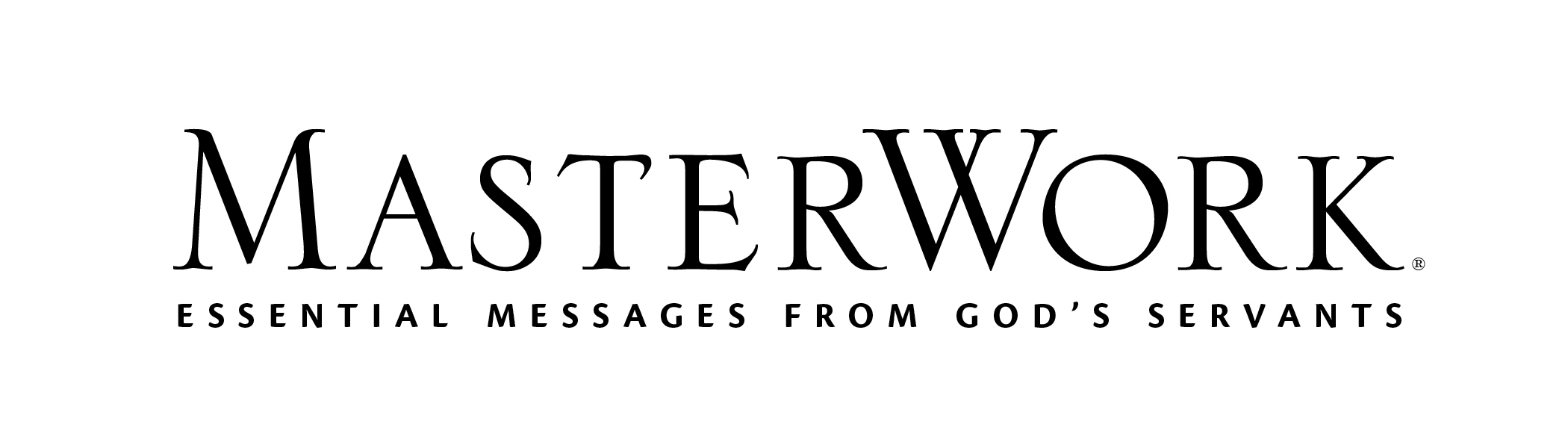 Deeper: Real Change for Real SinnersAuthor: Dane C. OrtlundLesson Title: “Despair and Union” (pp. 137-151)Session 10May 5, 2024The main point of this lesson is: Real change comes only after we despair over our sin and recognize our union with Jesus.Focus on this goal: To help adults grow deeper in Christ by understanding more fully their union with JesusKey Bible Passages: Rom. 3:9-18; 6:1-5Before the Session1. Before learners arrive, write Change only happens when ___________________________ on a large piece of paper and display the paper. (Step 1)2. Bring enough “Hello, my name is ___________________________” stickers for every learner to have one. (Step 2)3. Prepare to use a large writing surface. (Step 4) During the SessionStep 1. Create Interest / Jumpstart DiscussionAs learners arrive, direct attention to the prompt on the paper and encourage adults to consider fitting responses to the blank. After the group has assembled, ask: There was a time in your life when you decided a situation was going to change. What caused that pivotal decision? Situations may include getting healthier, choosing to parent differently, approaching your job with a new attitude, and so forth. After learners share their answers to the prompt, read the main point of the lesson (p. 149) and open with prayer that today participants will see this truth clearly.Step 2. Despair, Part 1Enlist a volunteer to read Ecclesiastes 9:3. Engage learners in discussing whether or not they see humanity as a whole as being described accurately in the verse. Ask: Would we go so far as to say the verse accurately describes us? Stress that even Christians underplay their sinfulness with, “Nobody’s perfect” or “We all make mistakes.” Hand out the name tag stickers and instruct each learner to write Sinner on it and stick it on themselves. As they do that, read Romans 3:9-18. Use the Day One content in the section entitled “The Sinfulness of Sin” (pp. 138-139) to help learners see the pervasive problem, not only of sin, but the fact that we don’t even see our sinfulness. Read the Day One paragraph (p. 138) that begins “The only sure foundation . . . .” Step 3. Despair, Part 2Invite a volunteer to read Luke 5:1-11. Reread verse 8 and use Day Two content (p. 140) to help learners see that Peter’s confession of his own sinfulness came from seeing the holiness of Jesus. Use “The Great Prerequisite” (p. 140) to guide learners to see how our understanding of our sin patterns can lead us into a “healthy sense of self-futility” (p. 140), helping us to humble ourselves and make us more dependent upon the mercy, grace, and power of Christ. Invite volunteers to read Galatians 2:20 and 2 Corinthians 5:7. Point out that faith is required not only for salvation but for our entire Christian walk; only when we are aware of our inability will we truly walk by faith. Step 4. Union, Part 1Say: We’ve addressed the despair required for seeing our sin clearly; let’s see how that brings us into union with Christ. Enlist a volunteer to read Romans 6:1-5. Use Day Three content (p. 142) to help learners grasp this passage. Direct attention to the four different concepts of Christian growth (“God in Me,” pp. 142-143). Explain each concept as you write it on the writing surface. Help learners distinguish unity in Christ from other beliefs about growth. Read 1 Corinthians 15:10, engaging learners to share how God’s grace and our work are a united approach.Step 5. Union, Part 2Invite a volunteer to read 2 Timothy 1:8-9. From the first two paragraphs of Day Four (p. 144), stress the unbelievable safety of our unity of Christ. (OPTION: Read those two paragraphs in their entirety.) Lead participants to read 2 Corinthians 5:14 and Romans 6:6-8. Help learners understand the macro dimension of unity with Christ, that one represents many and many are represented by one. Then read John 15:1-10 to help explain the micro dimension of that unity, that we are connected with Christ as an intimate, sharing, oneness. As a group, brainstorm how both macro and micro elements shape our understanding of being united in Christ.Step 6. Union, Part 3Invite learners to turn to the Day Five section (p. 146-147) entitled “The Umbrella Doctrine.” Instruct learners to read through the list and descriptions silently. After allowing a few moments for adults to read, ask: Which of these stands out to you today? Why? Read the paragraph following the bulleted list (p. 147), explaining that union with Christ is “all or nothing.” If we feel like we’re only halfway there, it’s time to grow deeper! Step 7. Practical Application – Live Out the LessonDraw from the final paragraphs of Day Five, entitled “Taking It Deep” (pp. 147-148), to wrap up today’s discussion. Guide learners to prayerfully, thoughtfully, read the paragraph (p. 148) that begins, “So consider the darkness that remains in your life . . . .” Direct attention back to the question you posed in Step 1: “Change only happens when _____________________________” and say: I’m praying we’re all ready to change. We’re ready to see our sin clearly and walk confidently in the unity that is already ours in Christ. Close in prayer.After the SessionEmail learners, offering to talk further with any of them about what it means to be in Jesus.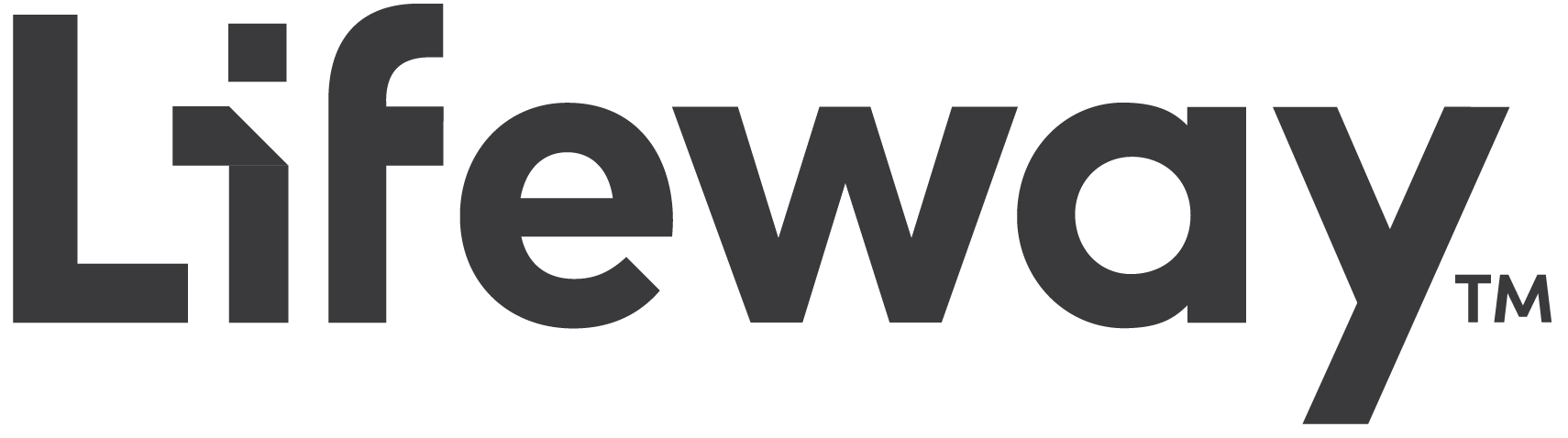 